KIŠNI OSMIJEHPROLJEĆE JE I VRIJEME JE PROMJENJIVO. TO STE I SAMI VIDJELI I DOKAZALI KADA STE IZRAĐIVALI SVOJ KALENDAR VREMENA. U RANO PROLJEĆE, SVAKI DAN NAM JE DRUGAČIJE VRIJEME. PONEKAD POŽELIMO IZAĆI SE VAN IGRATI I NAJEDNOM – PADNE KIŠA!SIGURNO STE TO PUNO PUTA DOŽIVJELI!NEKI LJUDI VOLE KIŠU, A NEKI NE. ZBOG KIŠE NE MOŽEMO VAN, SVE JE MOKRO, ČESTO JE I HLADNO, ALI KIŠA JE I DOBRA – JER BILJKAMA DAJE VODU, A UČILI SMO IZ PRIRODE KOLIKO JE ONA POTREBNA DA BI BILJKE RASLE. JEDNOGA DANA, DJEČAK IVICA I DJEVOJČICA NENA BILI SU JAKO TUŽNI JER NISU MOGLI VAN ZBOG KIŠE. ŠTO SE DALJE DOGODILO, SAZNAT ĆETE IZ PRIČE KIŠNI OSMIJEH KOJU JE NAPISAO IVAN GOLEŠ, A NALAZI SE NA 50. STRANICI VAŠE ČITANKE SUNČANI DANI 2. (PRIČA I PITANJA SU I  ISPOD OVOG TEKSTA). UZ POMOĆ, PROČITAJTE PRIČU, A ZATIM U BILJEŽNICU NAPIŠITE NASLOV, TEMU (PRIČA GOVORI O…) I LIKOVE.ODGOVORITE NA PITANJA SA 51. STRANICE (PITANJA KOJA SE NALAZE U PLAVOM OKVIRU)SVE TO NAPISATI U BILJEŽNICU, A ZATIM ILUSTRIRATI PRIČU. NACRTAJ ONO ŠTO TI SE U PRIČI NAJVIŠE SVIDJELO!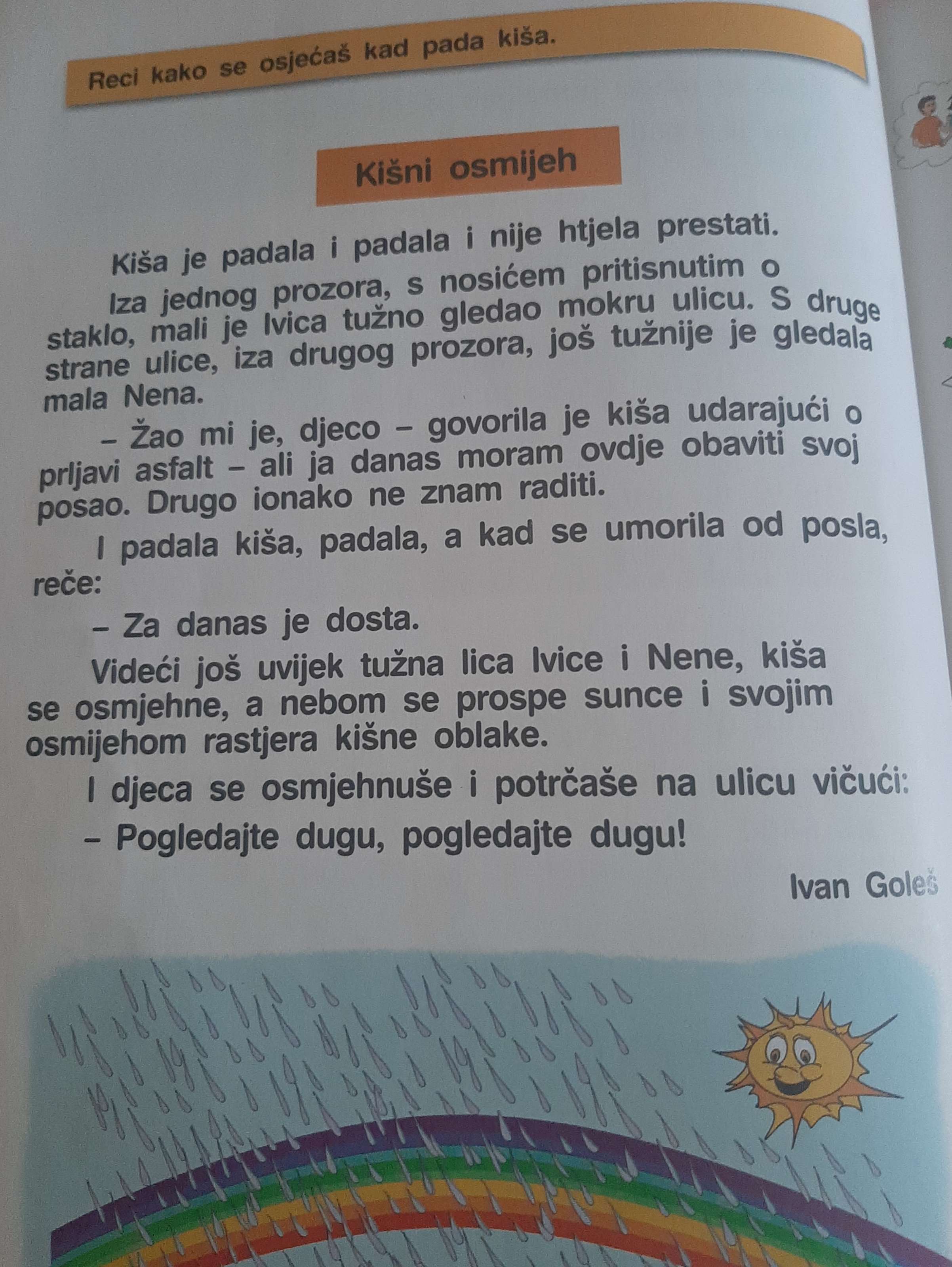 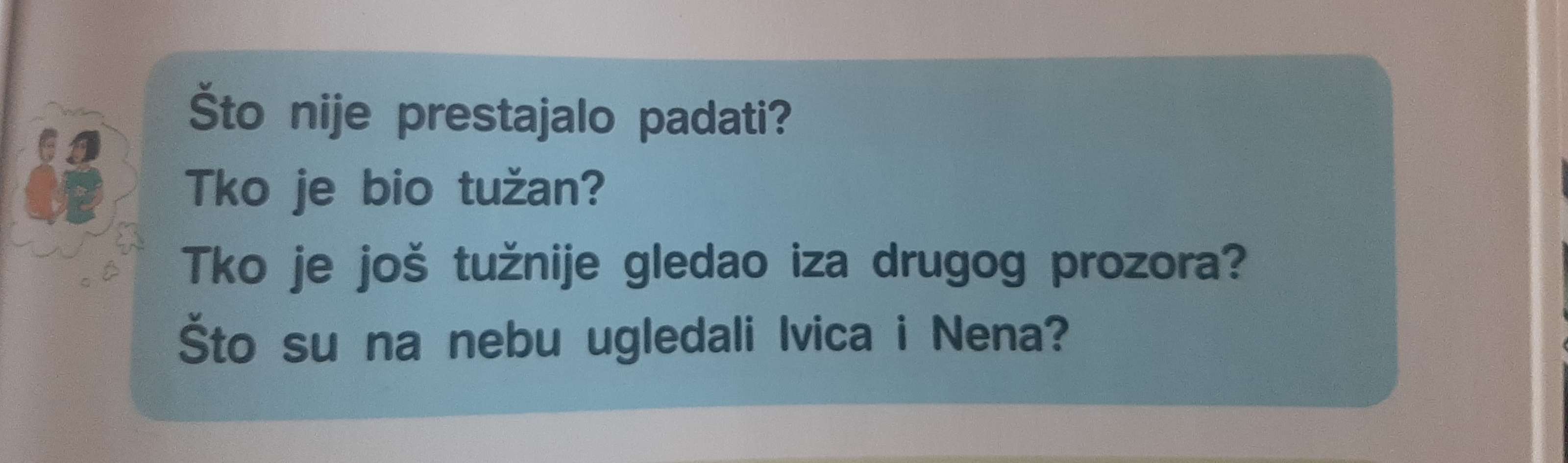 BilježnicaKIŠNI OSMIJEHPRIČA GOVORI O ___________ LIKOVI: ________________ODGOVORI NA PITANJA:1.2.3.4.CRTEŽ